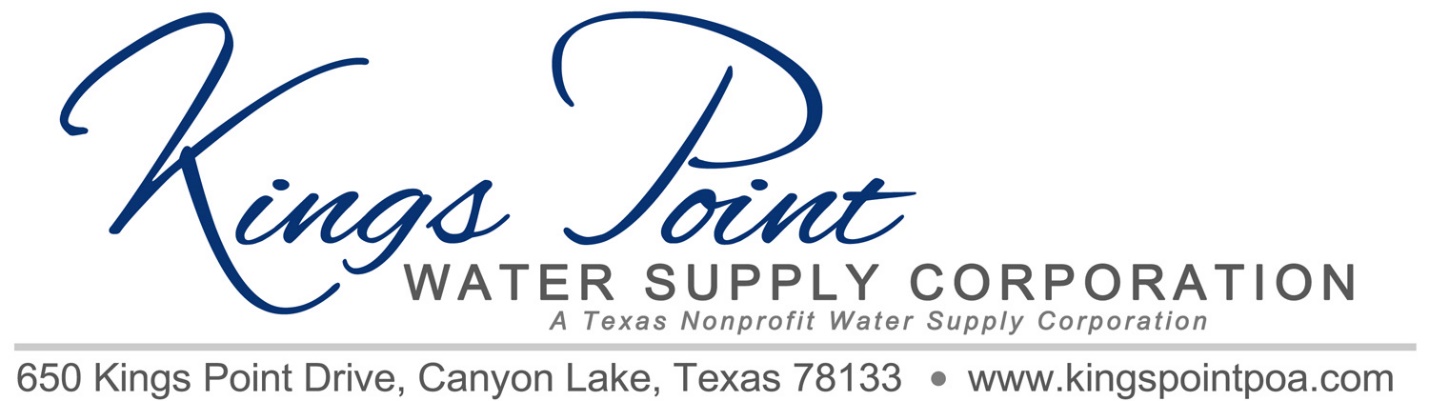 Agenda Board of Directors MeetingApril 1, 2022- 2:00PM - Kings Point PavilionCall to OrderDetermination of QuorumProof of NoticeAdoption of Standing RulesApproval of Previous MinutesTreasurer's ReportOld Business:Repairs Progress report on Generator, Propane Tank and Well Site Upgrades/InsuranceTCEQ  Power Outage Requirements Senate Bill 3/Emergency Plan StatusValvesStandpipe Rental AgreementNew Business:	2022 BudgetResolution Declaring Unopposed Candidates ElectedAnnual meeting and discussionResolutionTransfer of Money to Savings/Reserve FundSchedule next meeting - Annual MeetingDiscussionAdjournment